Eszteregnye Község Önkormányzata2016. évi költségvetési rendelet 1 módosításaMellékletek!.számú melléklet 2.számú melléklet 3.számú  mellékletKiemelt előirányzatokKiadások működési és felhalmozási bontásban Bevételek működési és felhalmozási bontásbanmellékletEszteregnye Község Önkormányzata2016. évi költségvetési rendelet 1 módosításaAz egységes rovatrend szerint a kiemelt kiadási és bevételi jogcí mekadatok Ft-ban2. mellékletEszteregnye Község Önkormányzata 2016. évi költségvetési  rendelet  1 módosításaKiadások (E Ft)ÖNKORMÁNYZATI   ELŐIRÁNYZATOK		adatok  Ft-ban 	,...u	·'- .L.lQU.IJ--- -OJ _ _. _,    -	-- ·----.J--	·------ -----'-"Nemzetközi  kötelezettségek	KSOl	0	0Elvonások és befizetések	K502	0	631  013Működési célú garancia- és kezességvállalásból származó kíftzetés	K503	0államháztartáson belülreMűködési célú visszatérítendö támogat.ások , kölcsönök nyújtása államháztartáson K504 belülreMűködési célú visszatérítendő támogat.ások , kölcsönök törlesztése	KSOS államháztartáson   belülreEgyéb működési célú támogat.ások államháztartáson  belülre	K506	24 362 OOO	24 362 OOOMűködési célú garancia- és kezességvállalásból származó kifizetés	K507 államháztartáson   kívülreMűködési célú visszatérítendő támogat.ások , kölcsönök nyújtása államháztartáson K508 kívülreArkíegészítések,  ártámogatások	K509	0	0Kamattámogatások	KSIO	0	0Működési célú támogat.ások az euröpaj uniónak	KSl 1	0	0Egyéb működési célú támogat.ások államháztartáson kívülre	K512	1 350 OOO	1350000Tartalékok	K513	0	0Ecéb m..úk-ödéai c.élú kiadások	K5i2g5,7.1.2 ,O.O.O,  .2.6,„663,0.1.3Immateriális javak beszerzése , létesítése	K61	0	0Ingatlanok beszerzése, létesítése	K62	0	0Informatikai eszközök beszerzése, létesítése	K63	0	0Egyéb tárgyi eszközök beszerzése, létesítése	K64	0	740  101Részesedések beszerzése	K65	0	0Meglévő részesedések növeléséhez kapcsolódö kíadások	K66	0	0Beruházási célú előzetesen felszámított általános forgalmi adó	K67	0	343  558Beruháúsok	K6	0	1 083 659Ingatlanok felújítása	K71	3 744 OOO	557   246Informatikai eszközök felújítása	K72	0	0Egyéb tárgyi eszközök felújítása	K73	0	0Felújítási célú előzetesen felszámított általános forgalmi adó	K74	1 011 OOO	895  980Felújítások	K7	4 755 OOO	1 453 226Felhalmozási célú garancia- és kezességvállalásból származó kifizetés	K81	0	0államháztartáson belülreFelhalmozási célú visszatérítendő támogat.ások, kölcsönök nyújtása	K82	0	0államháztartáson belülreFelhalmozási célú visszatérítendő támogat.ások , kölcsönök törlesztéseállamháztartáson belülreK830	556200Egyéb felhalmozási célú támogat.ások államháztartáson belülre	K84	0	0Felhalmozási célú garancia- és kezességvállalásból származó kifizetés	K85 államháztartáson   kívülreFelhalmozási célú visszatérítendö támogat.ások , kölcsönök nyújtása	K86	0	0államháztartáson kívülreLakástámogatás	K87	0	0Felhalmozási célú támogat.ások az Euröpai Unfonak	K88	0	0Egyéb felhalmozási célú támogatások államháztanáson kívülre	K89	0	0Egyéb felhalmozási célú kiadások	K8	0	556200·.	4 7"000	aON oa• " ldad6eok	Kl·KI	65111243   97 078 984Hosszú lejáratú hitelek, kölcsönök törlesztése	K911 l	0	0Likviditási célú hitelek, kölcsönök törlesztése pénzügyi vállalkozásnak	K9112	0	0Rövid lejáratú hitelek, kölcsönök törlesztése pénzügyi vállalkozásnak	K9113	0	0Hitel-, kölcsöntörlesztés államháztartáson kívülre	K911	0	0Forgatási célú belföldi értékpapírok vásárlása	K9121	0	0Forgatási célú belföldi értékpapírok beváltása	K9122	0	0Befektetési célú belföldi értékpapírok vásárlása	K9123	0	0Befektetési célú belföldi értékpapírok beváltása	K9124	0	0Belfóldi értékpapírok kiadáaai	K912	0	0Allarnháztartáson belüli megelólegezések folyósítása	K913	0	0Államháztartáson belüli megelólegezések visszafizetése	K914	0	1 335  196Központi, irányító szervi támoptások folyósítása	K915	0	0Pénzeszközök betétként elhelyezése	K916	0	0Pénzügyi lízing kíadásai	K917	0	0Központi költségvetés sajátos finanszírozási kiadásai	K918	0	0Belföldi finanszírozás kiadásai	K91	0	1 335 196Forgatási célú külföldi értékpapírok vásárlása	K921	0	0Befektetési célú külföldi értékpapirok vásárlása	K922	0	0Külföldi értékpapírok beváltása	K923	0	0Külföldi hitelek, kölcsönök törlesztése	K924	0	0Külfólcli finanszírozás kiadásai	K92	0	0Adóssághoz nem kapcsolödó származékos ügyletek kíadásai	K93	0	0l'blaDufladal ldadúok	K9	0	1335 196KIADÁSOK ÖSSZESEN (Kl-9)	65 888 243	98 414  1803. mellékletEszteregnye  Község Önkormányzata 2016. évi költségvetési rendelet 1 módosításaBevételek (E Ft}ÓNKORMANYZATI ELóIRANYZATOK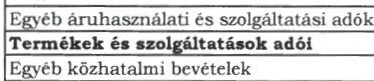 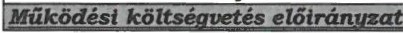 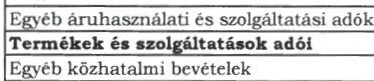 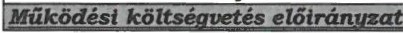 adatok Ft-banRovat mepevezéseHelyi önkormányzatok múködésének általé.nos támogatásaTelepülési önkormányzatok egyes köznevelési feladatainak támogatásaTelepülési önkormé.nyzatok szociális.gyermekjóléti és gyermekétkeztetési feladatainak támogatásaTelepülési önkormányzatok kulturális feladatainak támogatása Múködési célú költségvetési támogatások és kiegészítő támogatások Elszámolásból származó bevételekÖnkonnány...tok működési tmoptúaiElvonások és befizetések bevételeiMűködési célú garancia·és kezességvállalásból  származó megtérülések államháztartáson belülrőlMűködési célú visszatérítendő támogatások , kölcsönök visszatérülése államháztartáson belülrőlM üködési célú visszatéritendó támogatások , kölcsönök igénybevétele államháztartásonRovat·számBi l l811281138114811581168118128138142016 . évi	2016. évieredeti		m6dosított e161riny...t	e161riny,..t12 661 998	12 661 99814 656 133	14 656 1339 692 112	10 036 0851 200 OOO	1 200 OOO0	2 087 3500	244 50738 210 243   40 886 0730	00	00	00	0belülről	815Egyéb működési célú  támogatások  bevétel ei államháztartáson  belülről (kö<íogl., „gély vi..Wg JMüködéal célú támo atáaok államháztartáson belülről816Bl5 883 OOO	27 073 99844 093 243   67 960 071Magánszemélyek jóvedelemadói	8311	0	0Társaságok jövedelemadói	8312	0	0Jövedelemadók	831	0	0Szociális hozzájáru lási adó és járulékok Bérhez és foglalkoztatáshoz kapcsolódó  adók Vagyoni tipusú adókE:rtékesitési és forgalmi adók Fogyasztási  adókPénzügyi monopóliumok n ereséget terhelő adók GépjárműadókKözhatalmi bevételekAru ·és készletértékesités ellenértéke83283383483518352835383548355835836B384010	00	03 OOO OOO	4  285  7199 OOO OOO	9 823 8350	00	02 400 OOO	2 400 OOO011 400 OOO    12 223 8350	184 62714 400 OOO    16 694 1810	0Szol áltatások ellenértéke-haszonbérlet	8402210 OOO	450 OOOKözvetitett szolgáltatások értéke Tulajdonosi bevételekEllátási díjakKiszámlázott általé.nos forgalmi adó Altalános forgalmi adó visszatérítése KamatbevételekEgyéb pénzügyi műveletek bevételei Biztosító által fizetett kártérités840384048405840684078408840984100	00	45 7110	00	00	00	50000	01 600 OOO	0Egyéb múködési bevételek	8411Müködéal bevételek	B4Működési célú garancia ·és kezességvállalásból S?.ármazó megtérülések államháztartásonki  lr 1	861Működési célú visszatérítendő támogatások , kölcsönök visszatérülése az Európai Uniótól	862Működési célú visszatérítendő támogatások , kölcsönök visszatérülése kormányoktól és más0	1 300 OOO1810 OOO	1800 7110	00	0nemzetközi szervezetektőlMűködési célú  visszatérítendő  támogatások , kölcsönök  visszatérülése  államháztartáson863	0	0klvülról	8640	300000Egyéb müködési célú átvett pénzeszközökMüködéal célú átvett pénzeszközök865B60	00	300000tí0 303 248   M 'l54 N3·-	---·-o- - --- -	--o--	-- -- --822- -·	--·- ·----·„-··--	---·823